Sharples Primary School Curriculum Mapping Document Year 1 and 2 Cycle 2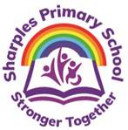 Week 1Week 2Week 2Week 2Week 3Week 3Week 3Week 4Week 4Week 5Week 5Week 5Week 5Week 5Week 6Week 6Week 6Autumn 1BlockScience (Animals including humans – Body Parts)Science (Animals including humans – Body Parts)Science (Animals including humans – Body Parts)Science (Animals including humans – Body Parts)Science (Animals including humans – Body Parts)History (significant individuals – Rosa Parks)History (significant individuals – Rosa Parks)History (significant individuals – Rosa Parks)History (significant individuals – Rosa Parks)History (significant individuals – Rosa Parks)History (significant individuals – Rosa Parks)DT (food – soup)DT (food – soup)DT (food – soup)DT (food – soup)DT (food – soup)DT (food – soup)Autumn 1Pathways to Writing (3 weeks)/Poetry (1 week)Lost and Found by Oliver JeffersOutcome – Fiction: adventure story based on the structure of the text.Lost and Found by Oliver JeffersOutcome – Fiction: adventure story based on the structure of the text.Lost and Found by Oliver JeffersOutcome – Fiction: adventure story based on the structure of the text.Lost and Found by Oliver JeffersOutcome – Fiction: adventure story based on the structure of the text.Lost and Found by Oliver JeffersOutcome – Fiction: adventure story based on the structure of the text.Lost and Found by Oliver JeffersOutcome – Fiction: adventure story based on the structure of the text.Lost and Found by Oliver JeffersOutcome – Fiction: adventure story based on the structure of the text.Sea SongsOutcome – Action rhyme and list poemSea SongsOutcome – Action rhyme and list poemSea SongsOutcome – Action rhyme and list poemSea SongsOutcome – Action rhyme and list poemAutumn 1Sharples Literacy Spine Unit (2 weeks)Supertato by Paul Linnet and Sue HendraOutcome – non-fiction: letterSupertato by Paul Linnet and Sue HendraOutcome – non-fiction: letterSupertato by Paul Linnet and Sue HendraOutcome – non-fiction: letterSupertato by Paul Linnet and Sue HendraOutcome – non-fiction: letterSupertato by Paul Linnet and Sue HendraOutcome – non-fiction: letterSupertato by Paul Linnet and Sue HendraOutcome – non-fiction: letterAutumn 1Pathways to Read Y2 only (6 sessions over 3 weeks)Troll by Julia Donaldson The Three Billy Goats Gruff by Mara AlperinGenre – Fiction:adventureTroll by Julia Donaldson The Three Billy Goats Gruff by Mara AlperinGenre – Fiction:adventureTroll by Julia Donaldson The Three Billy Goats Gruff by Mara AlperinGenre – Fiction:adventureTroll by Julia Donaldson The Three Billy Goats Gruff by Mara AlperinGenre – Fiction:adventureTroll by Julia Donaldson The Three Billy Goats Gruff by Mara AlperinGenre – Fiction:adventureTroll by Julia Donaldson The Three Billy Goats Gruff by Mara AlperinGenre – Fiction:adventureTroll by Julia Donaldson The Three Billy Goats Gruff by Mara AlperinGenre – Fiction:adventureAutumn 1Recap & Revisit Reading (3 weeks)Autumn 1Power Maths Year 1Autumn 1Power Maths Year 2Autumn 2BlockScience (Materials and their properties)Science (Materials and their properties)Science (Materials and their properties)Science (Materials and their properties)Science (Materials and their properties)Art (2d) painting and drawing - PicassoArt (2d) painting and drawing - PicassoArt (2d) painting and drawing - PicassoArt (2d) painting and drawing - PicassoArt (2d) painting and drawing - PicassoArt (2d) painting and drawing - PicassoRE 1.6 Who is a Muslim and how do they live? (Part 2)RE 1.6 Who is a Muslim and how do they live? (Part 2)RE 1.6 Who is a Muslim and how do they live? (Part 2)RE 1.6 Who is a Muslim and how do they live? (Part 2)RE 1.6 Who is a Muslim and how do they live? (Part 2)RE 1.6 Who is a Muslim and how do they live? (Part 2)Autumn 2Pathways to Writing (3 weeks)/Poetry (1 week)Nibbles: The Book Monster by Emma YarlettOutcome – Recount: diary entryNibbles: The Book Monster by Emma YarlettOutcome – Recount: diary entryNibbles: The Book Monster by Emma YarlettOutcome – Recount: diary entryNibbles: The Book Monster by Emma YarlettOutcome – Recount: diary entryNibbles: The Book Monster by Emma YarlettOutcome – Recount: diary entryNibbles: The Book Monster by Emma YarlettOutcome – Recount: diary entryNibbles: The Book Monster by Emma YarlettOutcome – Recount: diary entryNibbles: The Book Monster by Emma YarlettOutcome – Recount: diary entryNibbles: The Book Monster by Emma YarlettOutcome – Recount: diary entryNibbles: The Book Monster by Emma YarlettOutcome – Recount: diary entryNibbles: The Book Monster by Emma YarlettOutcome – Recount: diary entryThere are no such things as monsters!! By Roger StevensOutcome – Descriptive poem based on a modelAutumn 2Sharples Literacy Spine Unit (2 weeks)Supertato by Paul Linnet and Sue HendraOutcome – non-fiction: letterSupertato by Paul Linnet and Sue HendraOutcome – non-fiction: letterSupertato by Paul Linnet and Sue HendraOutcome – non-fiction: letterSupertato by Paul Linnet and Sue HendraOutcome – non-fiction: letterSupertato by Paul Linnet and Sue HendraOutcome – non-fiction: letterAutumn 2Pathways to Read Y2 only (6 sessions over 3 weeks)Above and below by Hanako Clulow and Patricia HegartyGenre - InformationAbove and below by Hanako Clulow and Patricia HegartyGenre - InformationAbove and below by Hanako Clulow and Patricia HegartyGenre - InformationAbove and below by Hanako Clulow and Patricia HegartyGenre - InformationAbove and below by Hanako Clulow and Patricia HegartyGenre - InformationAbove and below by Hanako Clulow and Patricia HegartyGenre - InformationAbove and below by Hanako Clulow and Patricia HegartyGenre - InformationAbove and below by Hanako Clulow and Patricia HegartyGenre - InformationAbove and below by Hanako Clulow and Patricia HegartyGenre - InformationAbove and below by Hanako Clulow and Patricia HegartyGenre - InformationAutumn 2Recap & Revisit Reading (3 weeks)Autumn 2Power Maths Year 1Autumn 2Power Maths Year 2Spring 1BlockComputing (Digital Literacy)Computing (Digital Literacy)Computing (Digital Literacy)Computing (Digital Literacy)Computing (Digital Literacy)Science (animals including humans – what we need to survive)Science (animals including humans – what we need to survive)Science (animals including humans – what we need to survive)Science (animals including humans – what we need to survive)Science (animals including humans – what we need to survive)Science (animals including humans – what we need to survive)Geography (Houses and Homes)Geography (Houses and Homes)Geography (Houses and Homes)Geography (Houses and Homes)Geography (Houses and Homes)Geography (Houses and Homes)Spring 1Pathways to Writing (3 weeks)/Poetry (1 week)Lion inside by Rachel Bright Outcome – Fiction: journey story based on the structure of the text.Lion inside by Rachel Bright Outcome – Fiction: journey story based on the structure of the text.Lion inside by Rachel Bright Outcome – Fiction: journey story based on the structure of the text.Lion inside by Rachel Bright Outcome – Fiction: journey story based on the structure of the text.Lion inside by Rachel Bright Outcome – Fiction: journey story based on the structure of the text.Lion inside by Rachel Bright Outcome – Fiction: journey story based on the structure of the text.Lion inside by Rachel Bright Outcome – Fiction: journey story based on the structure of the text.If I had a beak by The Literacy Company Outcome – Descriptive poem using the sensesIf I had a beak by The Literacy Company Outcome – Descriptive poem using the sensesSpring 1Sharples Literacy Spine Unit (2 weeks)Beegu by Alexis DeaconOutcome – Non-chronological reportBeegu by Alexis DeaconOutcome – Non-chronological reportBeegu by Alexis DeaconOutcome – Non-chronological reportBeegu by Alexis DeaconOutcome – Non-chronological reportBeegu by Alexis DeaconOutcome – Non-chronological reportBeegu by Alexis DeaconOutcome – Non-chronological reportSpring 1Pathways to Read Y2 only (6 sessions over 3 weeks)Dragon Sitter Series by Josh Lacey, National Geographic: DragonsGenre – Recount (emails)InformationDragon Sitter Series by Josh Lacey, National Geographic: DragonsGenre – Recount (emails)InformationDragon Sitter Series by Josh Lacey, National Geographic: DragonsGenre – Recount (emails)InformationDragon Sitter Series by Josh Lacey, National Geographic: DragonsGenre – Recount (emails)InformationDragon Sitter Series by Josh Lacey, National Geographic: DragonsGenre – Recount (emails)InformationDragon Sitter Series by Josh Lacey, National Geographic: DragonsGenre – Recount (emails)InformationDragon Sitter Series by Josh Lacey, National Geographic: DragonsGenre – Recount (emails)InformationSpring 1Recap & Revisit Reading (3 weeks)Spring 1Power Maths Year 1Spring 1Power Maths Year 2Spring 2BlockScience (Material uses)Science (Material uses)Science (Material uses)Science (Material uses)Science (Material uses)History (Toys)History (Toys)History (Toys)History (Toys)History (Toys)History (Toys)DT (Playground rides)DT (Playground rides)DT (Playground rides)DT (Playground rides)DT (Playground rides)DT (Playground rides)Spring 2Pathways to Writing (3 weeks)/Poetry (1 week)Major Glad and Major Dizzy By Jan OkeOutcome – Recount: diary entryMajor Glad and Major Dizzy By Jan OkeOutcome – Recount: diary entryMajor Glad and Major Dizzy By Jan OkeOutcome – Recount: diary entryMajor Glad and Major Dizzy By Jan OkeOutcome – Recount: diary entryMajor Glad and Major Dizzy By Jan OkeOutcome – Recount: diary entryMajor Glad and Major Dizzy By Jan OkeOutcome – Recount: diary entryMajor Glad and Major Dizzy By Jan OkeOutcome – Recount: diary entryMajor Glad and Major Dizzy By Jan OkeOutcome – Recount: diary entryMajor Glad and Major Dizzy By Jan OkeOutcome – Recount: diary entryMajor Glad and Major Dizzy By Jan OkeOutcome – Recount: diary entryNight Sounds by Berlie DohertyNight Sounds by Berlie DohertyNight Sounds by Berlie DohertySpring 2Sharples Literacy Spine Unit (2 weeks)Beegu by Alexis DeaconOutcome – instructionsBeegu by Alexis DeaconOutcome – instructionsBeegu by Alexis DeaconOutcome – instructionsBeegu by Alexis DeaconOutcome – instructionsBeegu by Alexis DeaconOutcome – instructionsSpring 2Pathways to Read Y2 only (6 sessions over 3 weeks)Owen and the Soldier by Lisa Thompson, The Steadfast Tin Soldier told by Kathleen OlmsteadGenre – Fiction: classic taleOwen and the Soldier by Lisa Thompson, The Steadfast Tin Soldier told by Kathleen OlmsteadGenre – Fiction: classic taleOwen and the Soldier by Lisa Thompson, The Steadfast Tin Soldier told by Kathleen OlmsteadGenre – Fiction: classic taleOwen and the Soldier by Lisa Thompson, The Steadfast Tin Soldier told by Kathleen OlmsteadGenre – Fiction: classic taleOwen and the Soldier by Lisa Thompson, The Steadfast Tin Soldier told by Kathleen OlmsteadGenre – Fiction: classic taleOwen and the Soldier by Lisa Thompson, The Steadfast Tin Soldier told by Kathleen OlmsteadGenre – Fiction: classic taleOwen and the Soldier by Lisa Thompson, The Steadfast Tin Soldier told by Kathleen OlmsteadGenre – Fiction: classic taleOwen and the Soldier by Lisa Thompson, The Steadfast Tin Soldier told by Kathleen OlmsteadGenre – Fiction: classic taleOwen and the Soldier by Lisa Thompson, The Steadfast Tin Soldier told by Kathleen OlmsteadGenre – Fiction: classic taleOwen and the Soldier by Lisa Thompson, The Steadfast Tin Soldier told by Kathleen OlmsteadGenre – Fiction: classic taleSpring 2Recap & Revisit Reading (3 weeks)Spring 2Power Maths Year 1Spring 2Power Maths Year 2Summer 1BlockScience (Animals including humans – classifying)Science (Animals including humans – classifying)Science (Animals including humans – classifying)Science (Animals including humans – classifying)Science (Animals including humans – classifying)Art (3d) Collage - HundertwasserArt (3d) Collage - HundertwasserArt (3d) Collage - HundertwasserArt (3d) Collage - HundertwasserArt (3d) Collage - HundertwasserArt (3d) Collage - HundertwasserGeography (Our World/Non-European Country study)Geography (Our World/Non-European Country study)Geography (Our World/Non-European Country study)Geography (Our World/Non-European Country study)Geography (Our World/Non-European Country study)Geography (Our World/Non-European Country study)Summer 1Pathways to Writing (3 weeks)/Poetry (1 week)Toys in Space by Mini GreyOutcome – Fiction: fantasy story based on the structure of the textToys in Space by Mini GreyOutcome – Fiction: fantasy story based on the structure of the textToys in Space by Mini GreyOutcome – Fiction: fantasy story based on the structure of the textToys in Space by Mini GreyOutcome – Fiction: fantasy story based on the structure of the textToys in Space by Mini GreyOutcome – Fiction: fantasy story based on the structure of the textToys in Space by Mini GreyOutcome – Fiction: fantasy story based on the structure of the textToys in Space by Mini GreyOutcome – Fiction: fantasy story based on the structure of the textToys in Space by Mini GreyOutcome – Fiction: fantasy story based on the structure of the textI Spun a Star by John FosterOutcome – List PoemI Spun a Star by John FosterOutcome – List PoemSummer 1Sharples Literacy Spine Unit (2 weeks)The Naughty Bus Jan OkeOutcome – Fiction: recountsThe Naughty Bus Jan OkeOutcome – Fiction: recountsThe Naughty Bus Jan OkeOutcome – Fiction: recountsThe Naughty Bus Jan OkeOutcome – Fiction: recountsThe Naughty Bus Jan OkeOutcome – Fiction: recountsThe Naughty Bus Jan OkeOutcome – Fiction: recountsThe Naughty Bus Jan OkeOutcome – Fiction: recountsSummer 1Pathways to Read Y2 only (6 sessions over 3 weeks)Fantastic Mr Fox by Roald DahlGenre – Fiction: adventureFantastic Mr Fox by Roald DahlGenre – Fiction: adventureFantastic Mr Fox by Roald DahlGenre – Fiction: adventureFantastic Mr Fox by Roald DahlGenre – Fiction: adventureFantastic Mr Fox by Roald DahlGenre – Fiction: adventureFantastic Mr Fox by Roald DahlGenre – Fiction: adventureFantastic Mr Fox by Roald DahlGenre – Fiction: adventureFantastic Mr Fox by Roald DahlGenre – Fiction: adventureSummer 1Recap & Revisit Reading (3 weeks)Summer 1Power MathsSummer 2BlockComputing (Coding)Computing (Coding)Computing (Coding)Computing (Coding)Computing (Coding)RE 1.7 Who is Jewish and how do they live? (Part 2)RE 1.7 Who is Jewish and how do they live? (Part 2)RE 1.7 Who is Jewish and how do they live? (Part 2)RE 1.7 Who is Jewish and how do they live? (Part 2)RE 1.7 Who is Jewish and how do they live? (Part 2)RE 1.7 Who is Jewish and how do they live? (Part 2)ScienceScienceScienceScienceScienceScienceSummer 2Pathways to Writing (3 weeks)/Poetry (1 week)Goldilocks and Just the One Bear by Leigh HodgkinsonOutcome – Fiction: traditional story based on the structure of the textGoldilocks and Just the One Bear by Leigh HodgkinsonOutcome – Fiction: traditional story based on the structure of the textGoldilocks and Just the One Bear by Leigh HodgkinsonOutcome – Fiction: traditional story based on the structure of the textGoldilocks and Just the One Bear by Leigh HodgkinsonOutcome – Fiction: traditional story based on the structure of the textGoldilocks and Just the One Bear by Leigh HodgkinsonOutcome – Fiction: traditional story based on the structure of the textGoldilocks and Just the One Bear by Leigh HodgkinsonOutcome – Fiction: traditional story based on the structure of the textGoldilocks and Just the One Bear by Leigh HodgkinsonOutcome – Fiction: traditional story based on the structure of the textGoldilocks and Just the One Bear by Leigh HodgkinsonOutcome – Fiction: traditional story based on the structure of the textPoetry Fruit SaladOutcome – senses poemPoetry Fruit SaladOutcome – senses poemPoetry Fruit SaladOutcome – senses poemPoetry Fruit SaladOutcome – senses poemSummer 2Sharples Literacy Spine Unit (2 weeks)The Naughty Bus Jan OkeOutcome – Fiction: recountsThe Naughty Bus Jan OkeOutcome – Fiction: recountsThe Naughty Bus Jan OkeOutcome – Fiction: recountsThe Naughty Bus Jan OkeOutcome – Fiction: recountsThe Naughty Bus Jan OkeOutcome – Fiction: recountsThe Naughty Bus Jan OkeOutcome – Fiction: recountsSummer 2Pathways to Read Y2 only (6 sessions over 3 weeks)Illustrated Grimm’s Fairy Tales by Ruth BrocklehurstGenre – Fiction: traditional taleIllustrated Grimm’s Fairy Tales by Ruth BrocklehurstGenre – Fiction: traditional taleIllustrated Grimm’s Fairy Tales by Ruth BrocklehurstGenre – Fiction: traditional taleIllustrated Grimm’s Fairy Tales by Ruth BrocklehurstGenre – Fiction: traditional taleIllustrated Grimm’s Fairy Tales by Ruth BrocklehurstGenre – Fiction: traditional taleIllustrated Grimm’s Fairy Tales by Ruth BrocklehurstGenre – Fiction: traditional taleSummer 2Recap & Revisit Reading (3 weeks)Summer 2Power Maths Year 1Summer 2Power Maths Year 2